АНАЛИЗ СОСТАВА ШЛАМА ХИМВОДОПОДГОТОВКИ ТЭЦ И ПЕРСПЕКТИВЫ ЕГО ВТОРИЧНОГО ИСПОЛЬЗОВАНИЯЯГФАРОВА Г.А.Магистр 2 курса,ФГБОУ ВО «Казанский государственный энергетический университет», Россия, г. КазаньБАРИЕВА Э.Р.канд.биол. наук, доц.,ФГБОУ ВО «Казанский государственный энергетический университет», Россия, г. КазаньВ статье проанализирован состав шлама химической водоподготовки ТЭЦ и предложен метод его вторичного использования в строительстве. Ключевые слова: осадок осветления природной воды, шлам, водоподготовка, шламоотстойник, гипсовые вяжущие, строительный материал.Процесс водоподготовки воды, поступающей из природного водоисточника, является неотъемлемой частью производственного цикла ТЭЦ, т.к. в паровые и водогрейные котлы необходимо подавать химически очищенную и подготовленную воду для предотвращения коррозии металла и отложения накипи на теплообменных поверхностях. Для предварительной очистки воды используют метод известкования. Данный метод основан на связывании ионов, подлежащих удалению, в малорастворимые соединения. Одновременно происходит удаление коллоидных соединений и органического вещества, которые осаждаются в виде шлама. Далее образовавшийся шлам направляется на шламоотвал.Между тем, шламовые отходы ХВО могут представлять определенный интерес в качестве промышленного сырья для некоторых видов производства [4, с. 17].Проведенные исследования показали, что в сухом состоянии шлам теплоэлектроцентралей обладает весьма высокой дисперсностью. Рентгенографический анализ позволил установить, что шлам практически полностью состоит из карбоната кальция (СаСО3) с небольшой примесью гидроокислов железа [2, с. 111;1, с. 490] (Рис. 1.).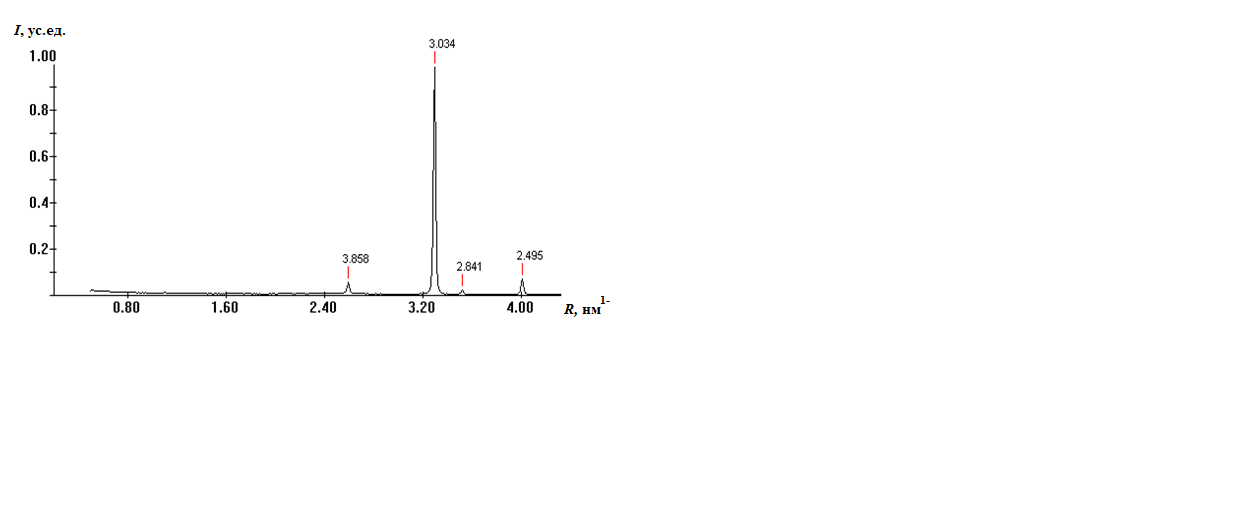 Рис. 1. Рентгеновская дифрактограмма сухого шламаПроблему утилизации шлама химической водоподготовки наиболее полно можно решить, применяя осадок осветления природной воды в качестве сырья в строительстве. В настоящее время растет тенденция к применению кальцийсодержащих материалов в составе керамических масс. керамических изделий. Используя данный материал, возможно получение керамических изделий, прежде всего строительной керамики и различного рода отделочно–декоративных фаянсовых материалов [3, с. 4]. При сжигании кальцийсодержащих масс в интервале температур 900 – 1000  при определенном соотношении компонентов образуются различные кальцийсодержащие соединения [5, с. 91].При вторичном использовании шлама химводоподготовки ТЭЦ данным методом будет значительный экономический и экологический эффект, так как снизятся расходы ТЭЦ на вывоз шлама на шламоотвалы, на их строительство, сократятся отчисления за образование отходов и сохранятся природных ресурсов на площадках, выделенных для захоронения шламовых отходов.Список литературыАхметгалиев И.А., Бариева Э.Р. Рециклинг шламовых отходов ТЭЦ. Материалы Международной молодежной научной конференции "Тинчуринские чтения – 2020 «Энергетика и цифровая трансформация". Казань: Казан. гос. энерг. ун-т, 2021. В 3 т. Т. 1. Электроэнергетика и электроника. – С. 490-492.Бариева Э.Р., Королёв Э.А. Использование шламовых отходов теплоэнергетики предприятий в производстве керамического кирпича. Известия высших учебных заведений. Проблемы энергетики. 2009. № 5-6. – С 111-117.Залыгина О.С. Утилизация гальванического шлама в производстве стройматериалов / О.С. Залыгина, С.Е. Баранцева // Стекло и керамика. – 2002. №4. – С. 3–6.Хантимерова Ю.М., Бариева Э.Р., Королёв Э.А. Утилизация и переработка отходов ТЭЦ. Сборник научных трудов SWorld. Материалы международной научно-практической конференции «Современные направления теоретических и прикладных исследований 2013». – Выпуск 1. Том 37. – С. 17-19.Энерго- и ресурсосберегающие технологии и аппараты очистки жидкостей в нефтехимии и энергетике / А.Г. Лаптев, М.И. Фарахов, М.М. Башаров [и др.] / под ред. А.Г. Лаптева. – Казань.: Отечество, 2012. – 410 с.d, ÅМинералd, ÅМинерал3,858Кальцит (СаСО3) 2,841Кальцит (СаСО3) 3,034Кальцит (СаСО3) 2,495Кальцит (СаСО3) 